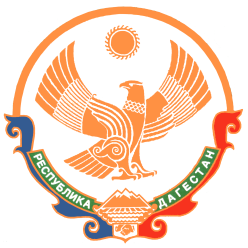 КОНТРОЛЬНО СЧЕТНАЯ ПАЛАТАМР «ГЕРГЕБИЛЬСКИЙ РАЙОН» РЕСПУБЛИКИ ДАГЕСТАН 368250, Гергебильский район с.Гергебиль         e-mail: mkso.ger@yandex.ru, тел.23-268 « 22»  апреля  2019г.				 ЗаключениеКонтрольно-счетной палаты МР «Гергебильский район» по результатам внешней проверки годового отчета об исполнении  бюджета муниципального района «Гергебильский район» за  2018 г. 1. Общее положениеЗаключение КСП на годовой отчет об исполнении бюджета                                  МР  «Гергебильский район» за 2018 год подготовлено в соответствии                с  требованиями ст. 264.4 Бюджетного Кодекса Российской Федерации,Положением «О бюджетном процессе МР «Гергебильский район»,Положением «О Контрольно-счетной палате МР «Гергебильский район»и планом работы КСП на 2019 год.Указанный Отчет своевременно представлен в Собрание депутатов                           МР «Гергебильский район», с приложением к нему установленных              ст.25 Положения «О бюджетном процессе», документов.В ходе внешней проверки проанализировано соответствие показателей годового отчета об исполнении бюджета МР «Гергебильский район»                             за 2018 год, данным  бюджетного учета, проведена внешняя проверка годовой  бюджетной отчетности главного распорядителя, в соответствии     со статьей  264.4 БК РФ.2. Общая характеристика бюджетаПроект бюджета муниципального района «Гергебильский район» на                   2018 год и плановый период 2019-2020 годы внесены на рассмотрение представительного органа в установленные сроки на  основании  статьей 185 Бюджетного кодекса Российской Федерации (не позднее 15 ноября текущего года).     В соответствии требованиям статьи 184.1 Бюджетного Кодекса Российской Федерации  Решением Собрании депутатов от 14.12. 2017 года  №44 «О районном  бюджете муниципального района «Гергебильский район» на 2018 год и плановый 2019 и 2020 годы утверждены основные показатели и характеристики местного бюджета.  Согласно Решением  «О бюджете МР «Гергебильский район» на 2018 год и плановый период 2019-2020 годы  за №44 от 14 декабря  2017  года:                                                                                                                   - прогнозируемый общий объем доходов бюджета района  утверждён  в сумме 360849,9 тыс. рублей, в том числе безвозмездные поступления от других бюджетов бюджетной системы Российской Федерации в сумме 314831,0 тыс. рублей; - общий объем расходов бюджета района в сумме 360849,9 тысяч рублей;- прогнозируемый дефицит бюджета района в сумме 00,0 тысяч рублей;- верхний предел муниципального внутреннего долга района на 1 января 2018 года в сумме 0,0 тыс. рублей, в том числе предельный объем обязательств по муниципальным гарантиям Гергебильского района в сумме 0,0 тыс. рублей;Данное решение опубликовано в  районной  газете «Вперед», что свидетельствует о соблюдении сроков официального опубликования решения о бюджете, установленных п.2 ст.5 БК РФ (не позднее                          10 дней после подписания решения о бюджете), а также о соблюдениипринципа прозрачности (открытости), предусмотренного ст.36 БК РФ.В показатели районного бюджета на 2018 год в процессе его  исполнения внесено изменений и дополнений, уточняющие его  основные характеристики.  Поступления доходов за 2018 год отражено, в нижеследующей таблице:                                                                             Доходы районного бюджетаСогласно  отчета об исполнении районного бюджета за 2018годдоходы бюджета района составили 390346,7 тыс. руб.,  или 103,8 %                            от уточнённых  назначений (376192,1 тыс. руб.), в том числе:-  Налоговые и неналоговые доходы районного бюджета исполнено                               на 125,2%.   При плане 48291,6 тыс. руб. в бюджет поступило 60456,7 тыс. рублей.                                                                                                                                      В структуре доходов районного бюджета основное место занимает  налог  на доходы физических  лиц  -  при  плане 38387,0 тыс. руб.  фактически  поступило 43969,5 тыс. руб. или 114,5%.                                                                             Следующее место  в структуре налоговых и неналоговых доходов  занимают  налоги на товары, реализуемые на территории РФ (акцизы на топливо)—108,1%  -   при плане 5744,6  тыс. руб. фактически поступило 6206,9 тыс. руб.                                                                                                                            В общем  объеме  доходов   районного  бюджета  удельный  вес  налоговых и  неналоговых   доходов  составила   15,5 %,  а   безвозмездное   поступление   из  республиканского   бюджета    84,5 %. План по безвозмездным поступлениям от других бюджетов  выполнен  100% , поступило 327900,5 тыс. руб. при  уточнённом  плане                                      327900,5 тыс. руб. в том числе:                                                                                                                                                              -   дотации  бюджетам муниципальных районов на выравнивание бюджетной обеспеченности - 74152,0 тыс. руб.;                                                                                                            -  субсидии и прочие  субсидии бюджетам муниципальных районов                              -14269,2 тыс. руб.;                                                                                                                                         - субвенции бюджетам муниципальных районов  239479,3 тыс. руб.;                                                                                                                                                                 - 2297,0 тыс.  рублей   доходы   бюджетов муниципальных  районов  от  возврата прочих  остатков субсидий,  субвенций  и  иных  межбюджетных  трансфертов имеющих  целевое  назначение, прошлых  лет  из  бюджетов поселения.- 307,5 тыс.  рублей   возврат  прочих  субсидий,  субвенций  и  иных  межбюджетных  трансфертов имеющих  целевое  назначение прошлых лет  из  бюджетов муниципальных  районов.  Расходы районного бюджета.Согласно годовому отчету об исполнении бюджета MP «Гергебильский  район» за 2018 год районный бюджет исполнен  по  расходам в сумме   -  379958,6 тыс. руб., или  99,6% к уточненным бюджетным назначениям (381680,9 тыс. руб.).                                  Не исполнены бюджетные назначения в сумме 1722,3 тыс. руб., что составляет 0,4 %   от общего объема расходов.                                                      Исполнение расходов районного бюджета по разделам классификации расходов бюджетов Российской Федерации за 2018 год приведено в следующей таблице:                                                                                                                                  (тыс. рублей)- Расходы по разделу 0102 «Функционирование высших должностных лиц МР» при уточненных годовых назначениях в сумме 1591,0. руб. исполнены в сумме 1590,0 тыс. руб., или 99,9 %. Не исполнены назначения в сумме 1,0 тыс. руб.; -Расходы по разделу 0103 «Функционирование представительных органов МР» при уточненных годовых назначениях в сумме 2487,0 тыс. руб. исполнены в сумме 2487,0. руб., или 100 %; -Расходы по разделу 0104 «Функционирование местной администрации» при уточненных годовых назначениях в сумме 16255,0тыс. руб. исполнены в сумме 15919,0 тыс. руб., или 97,9 %. Не исполнены назначения в сумме                336,0 тыс. руб.; -Расходы по разделу 0105 «Судебная  система» при уточненных годовых назначениях в сумме 5,3 тыс. руб. исполнены в сумме 0,0 тыс. руб., или 0,0 %. Не исполнены назначения в сумме  5,3 тыс. руб.;-Расходы по разделу 0106 «Обеспечение деятельности финансовых, налоговых и таможенных органов и органов надзора» при уточненных годовых назначениях в сумме 3064,0 тыс. руб. исполнены в сумме 3064,0 тыс. руб., или 100 %; -Расходы по разделу 0113 «Другие общегосударственные вопросы (архив)» при уточненных годовых назначениях в сумме 202,7 тыс. руб. исполнены в сумме 202,7 тыс. руб., или 100%;-Расходы по разделу 0300 «Национальная безопасность и правоохранительная деятельность (загс,  стихия  ГО  и  ЧС) »                                при уточненных годовых назначениях в сумме 2818,0 тыс. руб. исполнены в сумме 2794,3 тыс. руб. или 99,2 %. Не исполнены назначения в сумме                          23,7 тыс. руб.;-Расходы по разделу 0409 «Дорожный  фонд» при уточненных годовых назначениях в сумме 6344,6 тыс. руб. исполнены в сумме 5860,0 тыс. руб.  или 92,4 %. Не исполнены назначения в сумме 486,4тыс. руб. -Расходы по разделу 0412 «Другие  вопросы  области  сельского  хозяйства» при уточненных годовых назначениях в сумме 300,0 тыс. руб. исполнены в сумме 0,0 тыс. руб.. или 0,0 %. Не исполнены назначения в сумме 300,0 тыс. руб.; -Расходы по разделу 0500 «Жилищно-коммунальное хозяйство» при уточненных годовых назначениях в сумме 6939,2 тыс. руб. исполнены в сумме 6939,2 тыс. руб., или 100 %;  - Расходы по разделу 0700 «Образование» при уточненных годовых назначениях в сумме 278201,5 тыс. руб. исполнены в сумме 278163,2 тыс. руб., или 99,9 %. Не исполнены назначения в сумме 38,3 тыс. руб.; -Расходы по разделу 0800 «Культура, кинематография»  при уточненных годовых назначениях в сумме 17352,6 тыс. руб. исполнены в сумме                   17352,6 тыс. руб., или 100 %;   -Расходы по разделу  1000 «Социальная  политика» при уточненных годовых назначениях в сумме 13265,3 тыс. руб. исполнены в сумме                   12626,9 тыс. руб., или95,2 %.   Не исполнены назначения в сумме                                    638,4 тыс. руб.;  -Расходы по разделу 1100 «Физическая культура и спорт» при уточненных годовых назначениях в сумме 977,0 тыс. руб. исполнены в сумме 977,5 тыс. руб., или 100 %;   -Расходы по разделу 1200 «Средства масс.  информации» при уточненных годовых назначениях в сумме 2283,0тыс. руб. исполнены в сумме 2283,0 тыс. руб., или 100 %;  -Расходы по разделу  1300 «Обслуживание  государственного  и   муниципального  долга» при уточненных годовых назначениях в сумме 21,3 тыс. руб. исполнены в сумме 21,3 тыс. руб., или 100 %;   -Расходы по разделу  1400 «Межбюджетные трансферты» при уточненных годовых назначениях в сумме 28615,6 тыс. руб. исполнены в сумме 28516,6тыс. руб., или 100 %;   Показатели сводной бюджетной росписи по расходам на 31.12.2018 года  соответствовали    показателям уточненного бюджета. Расходы бюджета на 2018 год исполнялись по мере фактического поступления доходов в бюджет МР «Гергебильский  район». Исполнение расходной части бюджета осуществлялось в соответствии с кодами бюджетной классификации по разделам, подразделам, целевым статьям и видам  расходов классификации расходов бюджетов РФ, согласно ведомственной структуре расходов муниципального района. Классификация расходов бюджета соответствует требованиям ст.21 Бюджетного кодекса РФ (далее – БК РФ). Уведомления о лимитах бюджетных обязательств были открыты и своевременно доведены до бюджетополучателей. Бюджет МР «Гергебильский  район»  по расходам исполнялся в соответствии с требованиями ст.219 БК РФ. Выводы  и  предложения:По  итогам исполнения бюджета муниципального района  плановый  профицить  бюджета  составила  10388,2 тыс. рублей. Бюджет с профицитом представляет собой бюджет, у которого доходы превышают расходы. Такое состояние бюджета показывает, что в  районе не разработало финансовую политику, которая бы позволила эффективно решать задачи по определению направлений развитий района, направлений  требующих дополнительного финансирования.В течение 2018 года Администрацией МР «Гергебильский  район»неоднократно вносились изменения в бюджетные росписибюджетополучателей,  что вносимые изменения рассчитывались исходя из фактически поступающих доходов, в целом были обоснованы и не противоречили бюджетному законодательству, в основном все изменения, как в доходную часть бюджета,  так и в расходную часть вносились за счет дополнительных доходов поступающих бюджет   района. В  целом    проект  решения «Об  исполнении бюджета  муниципального района «Гергебильский район» на  2018 год  по основным параметрам  является  достоверным и рекомендуется к рассмотрению и утверждению  Районному Собранию депутатов МР «Гергебильский район». Председатель КСО                 МР    «Гергебильский   район»                                         А.  МагомедовНаименование вида доходовПервона-чальный   планУтверж-дено            (с учетом уточнений)              на 2018 годФакти-чески  исполнено за 2018год%  исполне-нияНаименование вида доходовПервона-чальный   планУтверж-дено            (с учетом уточнений)              на 2018 годФакти-чески  исполнено за 2018год%  исполне-нияНаименование вида доходовПервона-чальный   планУтверж-дено            (с учетом уточнений)              на 2018 годФакти-чески  исполнено за 2018год%  исполне-нияНалоговые  и  неналоговые  доходы всего46018,948291,660456,7125,2%НДФЛ36783,438387,043969,5114,5%Акцизы  на  ГСМ5211,45744,66206,9108,1%- ЕНВД;858,0858,0883,8103%Единый  сельскохозяйственный   налог226,1226,063,528%Упрощенная  система   налогообложения2090,02226,07460,0334,7%Государственная пошлина150,0150,0387,7258,5%Прочие неналоговые доходы700,0700,01485,3212,3%Безвозмездное  поступление   всего314831,0327900,5327900,5100%    Дотации бюджетам муниципальных районов на выравнивание бюджетной обеспеченности74152,074152,074152,0100%  Субсидии и прочие  субсидии бюджетам муниципальных районов8683,014245,414269,2100,2%Субвенции бюджетам муниципальных районов231996,0239503,1239479,399,9%Доходы   бюджетов муниципальных  районов  от  возврата прочих  остатков субсидий,  субвенций  и  иных  межбюджетных  трансфертов имеющих  целевое  назначение, прошлых  лет  из  бюджетов поселения--+ 2297,0100%Возврат  прочих  субсидий,  субвенций  и  иных  межбюджетных  трансфертов имеющих  целевое  назначение прошлых лет  из  бюджетов муниципальных  районов  ---307,5100%Итого360849,9376192,1390346,7103,8%Наименование  расходовРаздел  подраз-делУтверждено Утверждено Исполнено Исполнено % исполнения% исполненияРазница  (+/-)Наименование  расходовРаздел  подраз-делПервона-чальноУточнё-ный  планИсполнено Исполнено % исполнения% исполненияРазница  (+/-)123455667Общегосударственные вопросы01  0021952.323800.023262.723262.797.8%97.8%-537.3Функционирование высшего должностного лица субъекта РФ и органа местного самоуправления01  021591.01591.01590.01590.099.9%99.9%-1.00Функционирование  законодательных(представительных) органов государственной власти  и представительных органов муниципальных образований01  032487.02487.02487.02487.0100%100%-Функционирование Правительства РФ, высших органов исполнительной власти субъектов РФ, местных администраций01  0414361.016255.015919.015919.097.9%97.9%-336.0Судебная  система01  055,35,3-----5,3Обеспечение деятельности финансовых, налоговых и таможенных органов и органов надзора01  063029,03064,03064,03064,0100%100%-Резервный фонд01   11300,0195,0-----195,0Другие общегосударственные вопросы  (архив  и  музей)01  13179,0202,7202,7202,7100%100%-Национальная  оборона ВУС02   00800,01062,21062,2100%100%100%-Национальная безопасность и правоохранительная деятельность03    002397,92818,02794,399,2%99,2%99,2%-23,7Органы юстиции  (загс)03   04795,9839,0839,0100%-Предупреждение  и  ликвидация  чрезвычайных  ситуаций  и  стихийных  бедствий,  гражданс.  оборона (стихия Го  и  ЧС)03   091302,01679,01655,399,299,299,2-23,7Другие вопросы в нац. безопасности.03   14300,0300,0300,0100%100%100%-Национальная экономика04   005511,46344,65860,092,4%92,4%92,4%-484,6Дорожный   фонд04    095211,46344,65860,092,4%92,4%92,4%-484,6Другие  вопросы  области  сельского  хозяйства04    12300,0300,0-----300,0Жилищно-коммунальное хозяйство05   002075,06939,26939,2100%100%100%-Коммунальное хозяйство05   022075,02820,22820,2100%100%100%-Благоустройство 05 - 03-4119,04119,0100%100%100%-Образование07   00264207,5278201,5278163,299,9%99,9%99,9%-38,3Дошкольное образование07   0180795,985431,785395,099,9%99,9%99,9%-36,7Общее образование07   02177151,6164554,2164553,6100%100%100%-0,6Учреждения  по  внешкольной  работе  с  детьми  (ДПЦ) 07   0320389,021365,621364,6100%100%100%-1,0Молодежная политика и оздоровление детей07    07400,0500,0500,0100%100%100%-Другие вопросы в области образования07   095860,06350,06350,0100%100%100%-Культура, кинематография08   0017649,017352,617352,6100%100%100%-Культура08   0117126,016829,616829,6100%100%100%-Другие вопросы в области культуры08   04523,0523,0523,0100%100%100%-Социальная политика10   0010848,813265,312626,995,2%95,2%95,2%-638,4Пенсионное обеспечение10   0150,01000,01000,0100%100%100%-Охрана семьи и детства10   0410798,812265,311626,994,8%94,8%94,8%-638,4Физическая культура и спорт11   00700,0977,5977,5100%100%100%-Физическая культура мероприятия11   01700,0977,5977,5100%100%100%-Средства масс.  информации12   002200,02283,02283,0100%100%100%-Обслуживание  государственного  и   муниципального  долга13   0020,021,321,3100%100%100%-Межбюджетные трансферты14   0032488,028615,628615,6100%100%100%-Дотации  на  выравнивание   бюджетной  обеспеченности  поселений14   0125756,026061,026061,0100%100%100%-Прочие  межбюджетные  трансферты  бюджетам  поселений14   036732,02554,62554,6100%100%100%-Итого  всего   расходов360849,9381680,9379958,699,6%99,6%99,6%-1722,3